Pressemitteilung	2018/12	20. April 2018Familienwochenende in OphopvenSCRS stellt seine Einrichtungen vorAm Wochenende 05./06.05. 2018 lädt der SCRS seine Mitglieder nach Ophoven/Belgien ein, die dortigen Einrichtungen kennen zu lernen.Dieses Angebot richtet der Segel-Club Rhein-Sieg e.V. sich speziell an seine Mitglieder mit Familie mit Kindern, aber auch alle anderen Mitglieder sind herzlich eingeladen, zu diesem Treffen nach Ophoven kommen. „Wir wollen allen Mitgliedern unsere Einrichtungen in Ophoven—Boote und Unterkunftsmöglichkeiten—näher bringen“, so Bootswart Klaus Federlein.Dazu wird ein buntes Programm für alle auf die Beine gestellt. Die clubeigenen Valken „Tünnes“ und „Schäl“, die Varianta 65 „AusZeit“ und auch unser Ausbildungsmotorboot „Navicula“ werden besetzt, um allen die Möglichkeit zum „Ausprobieren“ bieten. Natürlich werden auch die Clubheime „Lion“ und „Bonna“ und deren Nutzungsmöglichkeiten vorstellen, so dass danach auch die Mitglieder mit Familien nach Ophoven kommen, um dort entspannte Stunden und Tage mit der Familie beim Segeln zu verbringen.Für das leibliche Wohl wird natürlich gesorgt sein.Informationen zu allen Angeboten des SCRS auf der Website www.segel-club-rhein-sieg.deWir bitten Sie um baldige Veröffentlichung.Den Text erhalten Sie auch zum Download unter:www.segel-club-rhein-sieg.de Menüpunkt: Aktuelles - Pressemitteilungen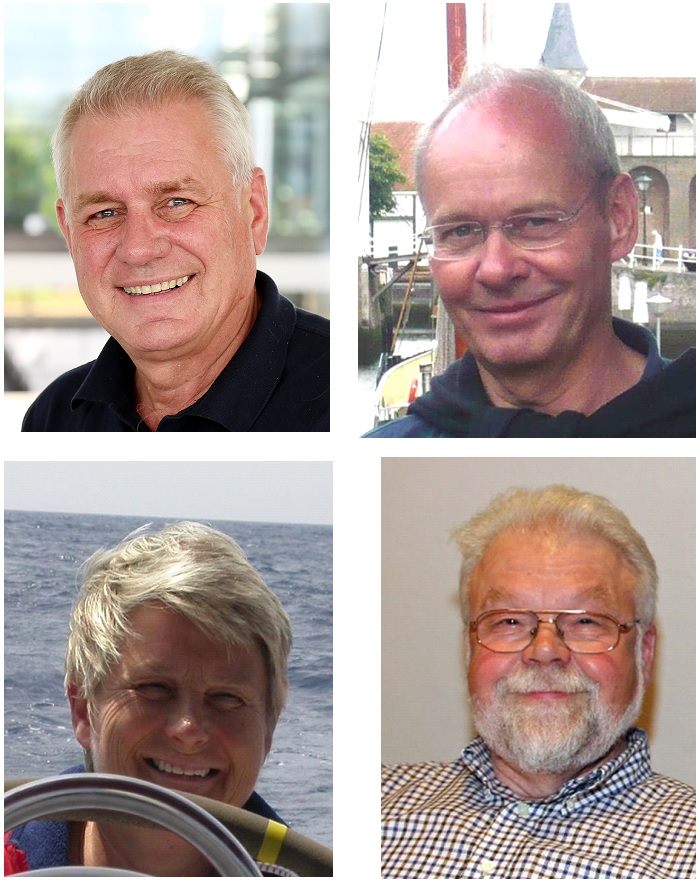 